Mostafa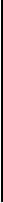 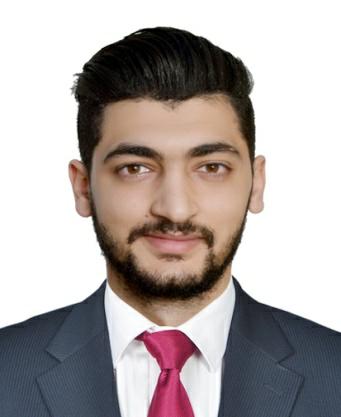 Accountant26rdFebruary1994,Alexandria,EgyptAddress: DubaiE-mail: Mostafa.384728@2freemail.com 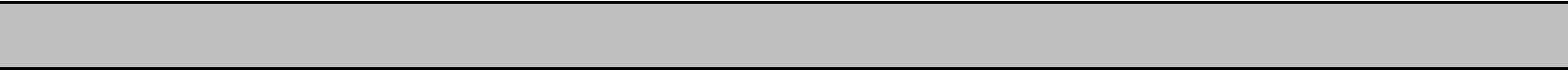 Objective:I'mpresentingthisresumetogainmoreexperiencesfromyourfield,upgrademycareer, facenewchalenges,andachievemyowngoalsthatthemostimportantoneistomake myfamily'slifebeter.Education:BScinCommercial,AccountingDepartment.GraduatedfromAl-AzharUniversity,Cairo,Egypt(2012:2017)GraduatedinJuly2017.Grade:GoodComputerSoftware:- ICDL(Word,Excel,PowerPoint,Access,Outlook)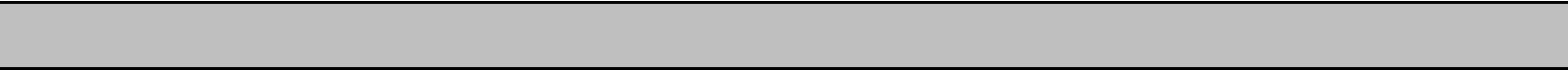 LanguageandCourses:Arabic(Native)English(Good)CertificatedfromMinistryofDefenseLanguageInstitute,ModliAlexandria.QualifiedAccountingDiploma,Alexandria (2017)Grade(VeryGood)Personalexperience:- CashieratJolibeRestaurantinAL-AIN,UAE.o Achievedsalesgoalsthroughproductrecommendationstoguests.1Assistedwiththeflowofguestsbytakingfoodanddrinkordersasneeded.Cashhandlingandendofdayrevenuereconciliationandapplicablepaperwork.CashieratAL-AINMalIceSkating,UEAResponsibleforhandlingcashandcreditcardpayments.CalCenteratEccoOutsourcingCompanyinBorgAl-Arab,Alexandria,Egypt.ReceivinganddealingwithalinitialcustomercommunicationsProvidingaccurateinformationandadviceGuidingalcustomerissuestoasatisfactoryconclusionFolowinguponongoingcustomercasesandcommunicatingprogressto managementandcustomer.SalesIndooratAl-NileTravelAgentinAlexandria,Egypt.IntroductiontoTravel,Tourism,andHelpingCustomerstoSelectBestFlights.Forginglongtermandpositiverelationshipswithnewandexistingcustomers.Responsibleforcolectingandrecordingdepositsandfinalpayments.PersonalSkils:AbilitytocreateaspiritofCooperation.Workunderpressure.Abletohelpcustomersfindwhattheywant.Abletopromoteastoreanditsproductsthrougheffectivemarketing2- ReadyandabletoworkindividualyorwithinateamenvironmentPersonalInformation:DateofBirth:26rdFebruary1994Nationality:Egyptian.MaritalStatus:Single.MilitaryService:Exempted.ActivitiesandInterests:MemberofFederationofFacultyofCommerce,Al-AzharUniversity,Cairo,Egypt (2013:2016)VolunteerandMemberatSonaaEl-HayahAssociation,Cairo,Egypt(2012:2016)FormerandOrganizeratMarathonEl-Agamy,El-Agamy,Alexandria,Egypt(2015).TheaterActoratEzzDekhilahSteelCompanyClub,El-Agamy,Alexandria,Egypt(2015).VolunteeratRESALACharityAssociation,Cairo,Egypt(2012:2014).3